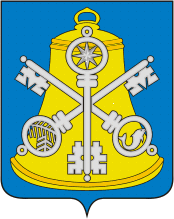 Собрание Корсаковского городского округаРЕШЕНИЕОт                                   №                       .             заседание       7-го     созываОб   определении    части   территории, на   которой   может  быть   реализован инициативный                              проект «Асфальтирование  участка дорожного покрытия        по       ул.    Центральной с. Охотское»На основании статьи 26.1 Федерального закона от 06.10.2003 № 131-ФЗ «Об общих принципах организации местного самоуправления в Российской Федерации», статьи 17.1 Устава муниципального образования «Корсаковский городской округ» Сахалинской области, обращения инициативной группы граждан по определению части территории Корсаковского городского округа для реализации инициативного проекта, в соответствии с Порядком определения части территории Корсаковского городского округа, на которой могут реализовываться инициативные проекты, утвержденным решением Собрания Корсаковского городского округа от 07.06.2021 № 152, Собрание РЕШИЛО:1. Установить границы территории, на которой может быть реализован инициативный проект «Асфальтирование участка дорожного покрытия по                               ул. Центральной с. Охотское», которые имеют следующие координационные описания:2. Опубликовать настоящее решение в газете «Восход».Председатель Собрания Корсаковского городского округа                                                                          Л.Д. ХмызМэрКорсаковского городского округа                                                                       А.В. ИвашовПлощадь земельного участка                                             9 016 м2                                    9 016 м2  Обозначение характерных точек границКоординаты, мКоординаты, мОбозначение характерных точек границXY1231674 842,621 333 460,412674 846,711 333 469,213674 854,401 333 505,184674 871,311 333 513,555674 900,441 333 508,916674 903,201 333 508,617674 917,941 333 506,771238674 931,321 333 505,299674 963,371 333 497,0810674 972,411 333 495,8611675 000,421 333 492,1612675 018,701 333 489,6913675 040,531 333 486,1014675 057,541 333 483,3115675 094,371 333 479,7316675 107,301 333 478,4117675 131,391 333 475,2318675 166,141 333 470,8819675 173,791 333 471,3620675 175,211 333 468,8121675 187,551 333 472,1722675 368,511 333 453,0823675 377,321 333 472,1224675 323,061 333 478,3825675 277,561 333 483,1226675 255,811 333 486,1827675 248,141 333 487,0528675 191,211 333 491,9029675 178,571 333 483,6530675 166,421 333 482,9031675 133,601 333 486,7332675 107,771 333 488,4133675 082,101 333 490,0834675 082,701 333 492,2435675 058,381 333 495,4336675 057,491 333 490,7437675 035,291 333 494,2238675 010,241 333 499,0539675 010,591 333 500,7740674 973,871 333 507,7741674 964,951 333 508,9942674 942,171 333 513,2043674 915,951 333 518,5144674 880,811 333 528,0145674 876,031 333 537,9746674 862,591 333 544,8247674 855,681 333 534,3548674 838,151 333 538,4149674 830,221 333 538,6950674 830,271 333 536,8212351674 832,151 333 535,2252674 835,211 333 519,661674 842,621 333 460,41